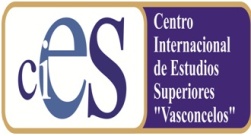 Formato de reporte bimestral en la prestación del Servicio SocialCarta descriptiva_____________________________                                              sello de la dependencia                                                                 _______________________________VoBo Responsable de la entidad 											             Prestador del servicio social   receptora del Servicio Social_____________________________			  sello de la institución educativa                    VoBo DirecciónPrestadora(or):                                                                                                                              Prestadora(or):                                                                                                                              Prestadora(or):                                                                                                                              Programa:                                                                               Programa:                                                                               Programa:                                                                               Programa:                                                                               Número de registro:Dependencia:                                                                                                 Dependencia:                                                                                                 Dependencia:                                                                                                 Horario:                                            Horario:                                            Proyecto:Proyecto:Proyecto:Responsable:Responsable:Responsable:Periodo:Periodo:InicioFinFinObjetivo General y específicoObjetivo General y específicoObjetivo General y específicoObjetivo General y específicoObjetivo General y específicoObjetivo General y específicoObjetivo General y específicoObjetivo General y específicoObservacionesObservacionesObservacionesObservacionesObservacionesObservacionesObservacionesObservaciones